Les mathématiques par le jeu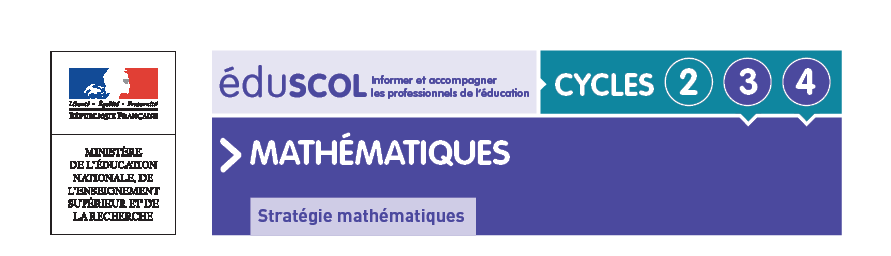 Activités mathématiques autour du jeu de bridgeAnnexe : Fabrication du jeu fléchéLes trois pages suivantes sont prévues pour des feuilles autocollantes de 21 étiquettes 70mm×42mm. Dans l’ordre elles correspondent aux dos des cartes suivantes :Attention à ne pas tourner les deux premières pages avant le collage, voici deux repères :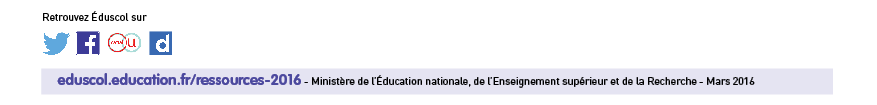 ARD654V109V10932A876876RDV5435431098222AR765345DV10432678987ARD910V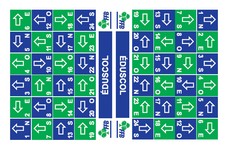 =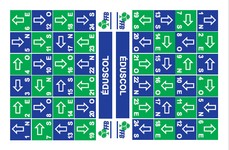 =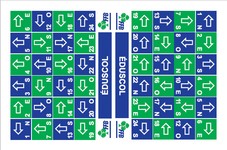 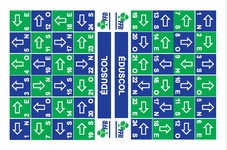 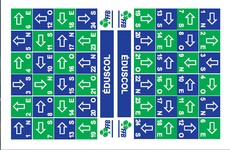 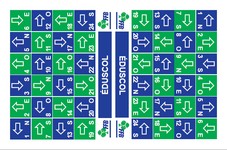 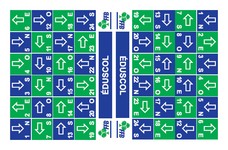 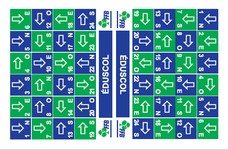 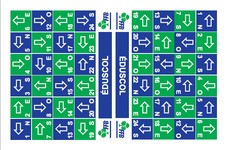 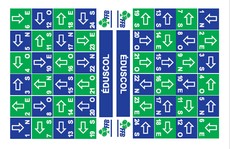 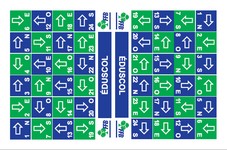 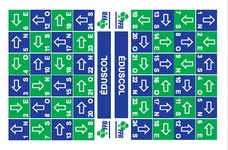 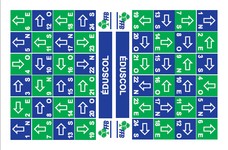 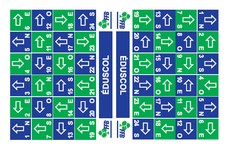 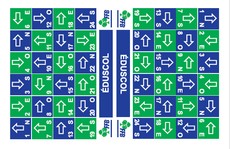 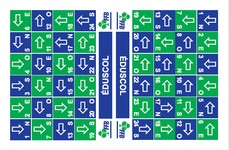 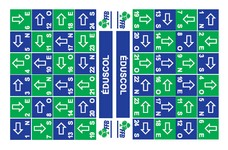 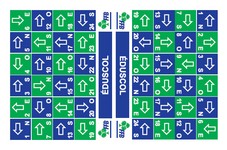 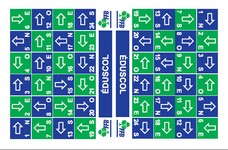 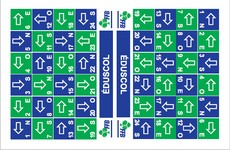 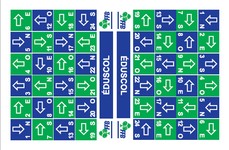 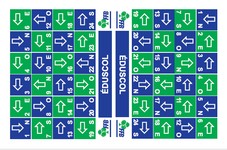 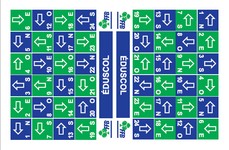 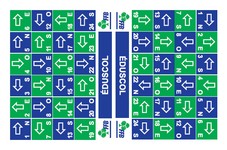 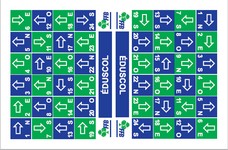 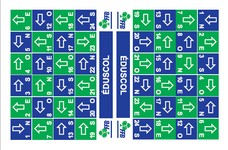 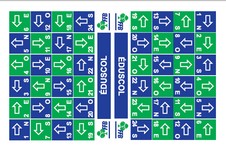 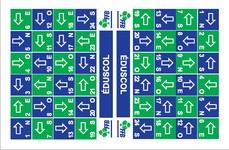 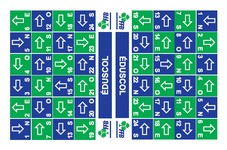 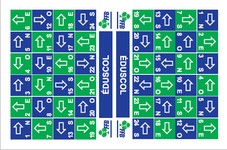 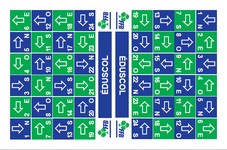 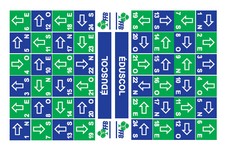 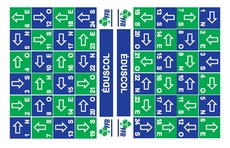 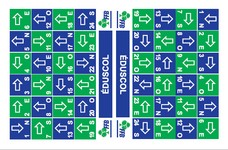 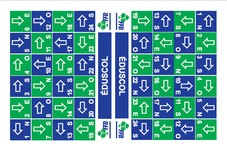 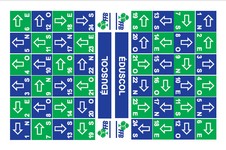 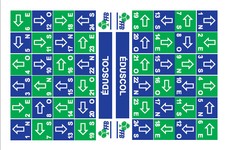 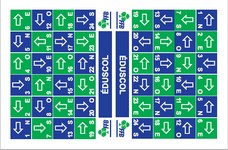 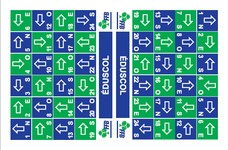 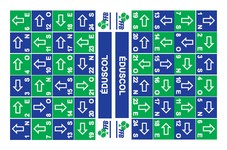 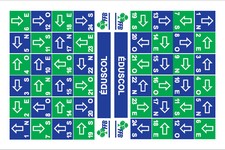 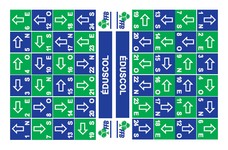 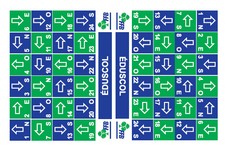 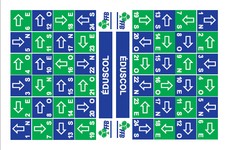 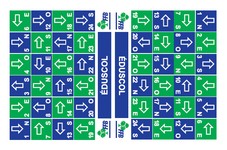 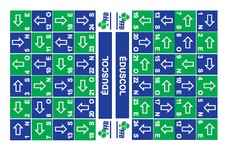 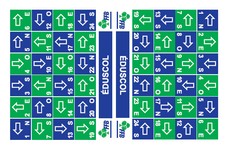 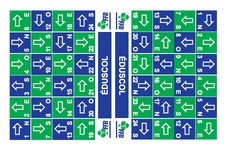 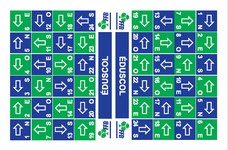 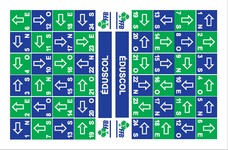 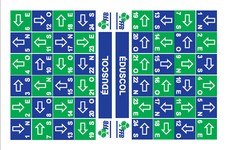 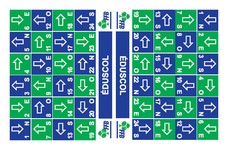 